Karl John Perera 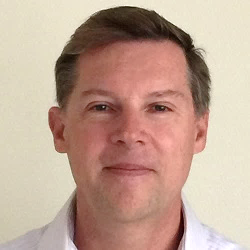 email: perera@ttmail.com  31 Keynes House, Kingsley Walk, Cambridge CB5 8NZMobile phone no: 0044 7922 883935Skype: karp295EducationPost UniversityMA Teaching English for Academic Purposes (with Distinction) Nottingham University  2018DipLC – Diploma in Life Coaching 2012DipTESOL (Eurolink Teacher Training – 450 Hours study, NVQ Level 6, accredited by College of Teachers and ACTDEC) 2008CertTESOL (Eurolink Teacher Training – 250 Hours study, NVQ Level 5, accredited by College of Teachers and ACTDEC) 2006Course in “Teaching Phonology” (Izmir University of Economics) 2004 Certificate - Teaching English Grammar to Adults (British Council) 2003UniversityB.A. Degree (2.1) Italian with Spanish (Exeter University)CollegeA Levels in Italian, and Spanish both Grade A (Southampton College) A Levels in Maths and Physics(Queen mary’s College, Basingstoke)GCE O Level Italian Grade A (Basingstoke Technical College)GCE O Level Spanish Grade B (Queen mary’s College, Basingstoke)HNC Electronic Engineering (Basingstoke Technical College)GCE O Level in Electronics Teaching Experience Jan 2018-Present EAP Teacher, Bellerbys College, CambridgeTaught EAP and Academic English Skills Foundation Course to international undergraduate students preparing to enter UK Universities.Taught IELTS preparation classes at all levels from 4.0 -8.0.Carried out exams in all four skillsDesigned SOWs for Academic English Course for AS and A Level students which included the writing of an extended essay.  Helped to design learning modules for Studysmart (online learning VLE using Moodle).Aug 2012-Sept 2017 EAP Pre-Sessional Tutor, Leicester UniversityTaught EAP pre-sessional (summer) courses to postgraduate international students for six weeks in 2012,2013 and 2016 and ten weeks in 2014, 2015 and 2017.Taught Grammar, Academic Reading Skills, Academic Writing, Academic Speaking and Listening Skills, Presentation Skills, Note-taking Skills and Academic Vocabulary/ Lexis.Sept 2009-July 2017  Freelance English Language Teacher, MEF International School, Izmir and Self EmployedTaught online classes in general English via skypeTaught IELTS and TOEFL exam preparation lessons Taught English to parents at MEF International School at all levelsTaught English iGCSE and A/AS level classes as cover teacher at MEF International SchoolTaught English to private adult studentsAug 2008-Sept 2011 EAP Pre-Sessional Instructor, Durham University, UK Taught EAP pre-sessional (summer) courses over four years (2008-2011)Taught all aspects of EAP especially writing theses and essaysTaught Academic English to international Law/ Business Students at undergraduate and postgraduate levelsAttended workshops and teacher development sessionsCompleted successful observations to BALEAP standardsOct 2003-July 2008 English Language Instructor, Izmir University of Economics, Izmir, TurkeyTaught English EAP preparatory classes at various levelsTaught Academic Writing, Reading, Listening, and Grammar classesAttended workshops and teacher training seminarsConducted oral examinationsJan 2001-Sept 2003 English Teacher, The Address Language School, Izmir, TurkeyTaught small classes and individuals (adult learners) English including conversation, Grammar and General English to businessmen and women.Sept 1995-Dec 2000 Freelance Language Tutor, Izmir, TurkeyTaught English, Italian and Spanish to private students both adults, business clients and young studentsOther Experience and SkillsKeen to move into academic management or other roles such as teacher trainingAbility to coach and mentor, qualified Life CoachKeen interest and ability in Technology and eLearningDesigns, maintains websites in the psychology fieldWrites online content and runs social media campaignsWrote a best-selling book “Self Esteem Secrets” in 2009Websiteshttp://www.karlperera.com http://www.more-selfesteem.com https://www.depression-helper.com Languages Spanish, Italian, Turkish and native English speaker.